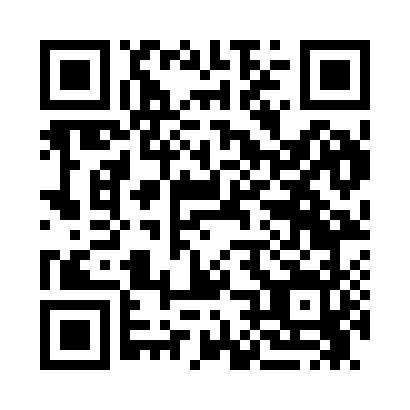 Prayer times for Mallory, Minnesota, USAMon 1 Jul 2024 - Wed 31 Jul 2024High Latitude Method: Angle Based RulePrayer Calculation Method: Islamic Society of North AmericaAsar Calculation Method: ShafiPrayer times provided by https://www.salahtimes.comDateDayFajrSunriseDhuhrAsrMaghribIsha1Mon3:325:331:325:469:3011:312Tue3:335:341:325:469:3011:313Wed3:335:351:325:469:2911:314Thu3:345:351:325:469:2911:315Fri3:345:361:325:469:2811:306Sat3:355:371:335:469:2811:307Sun3:355:381:335:469:2811:308Mon3:365:381:335:469:2711:309Tue3:365:391:335:469:2611:3010Wed3:375:401:335:469:2611:2911Thu3:375:411:335:469:2511:2912Fri3:385:421:335:469:2411:2913Sat3:385:431:345:469:2411:2814Sun3:405:441:345:459:2311:2615Mon3:425:451:345:459:2211:2516Tue3:445:461:345:459:2111:2317Wed3:465:471:345:459:2011:2118Thu3:485:481:345:449:1911:1919Fri3:495:491:345:449:1811:1820Sat3:515:511:345:449:1711:1621Sun3:535:521:345:449:1611:1422Mon3:555:531:345:439:1511:1223Tue3:575:541:345:439:1411:1024Wed3:595:551:345:429:1311:0825Thu4:015:561:345:429:1111:0626Fri4:045:581:345:429:1011:0427Sat4:065:591:345:419:0911:0228Sun4:086:001:345:419:0811:0029Mon4:106:011:345:409:0610:5730Tue4:126:031:345:409:0510:5531Wed4:146:041:345:399:0410:53